https://www.scopus.com/record/display.uri?eid=2-s2.0-85151430680&doi=10.1080%2f10406638.2023.2191973&origin=inward&txGid=bde7f85f7027a9a3a1c1dea9c04cbf91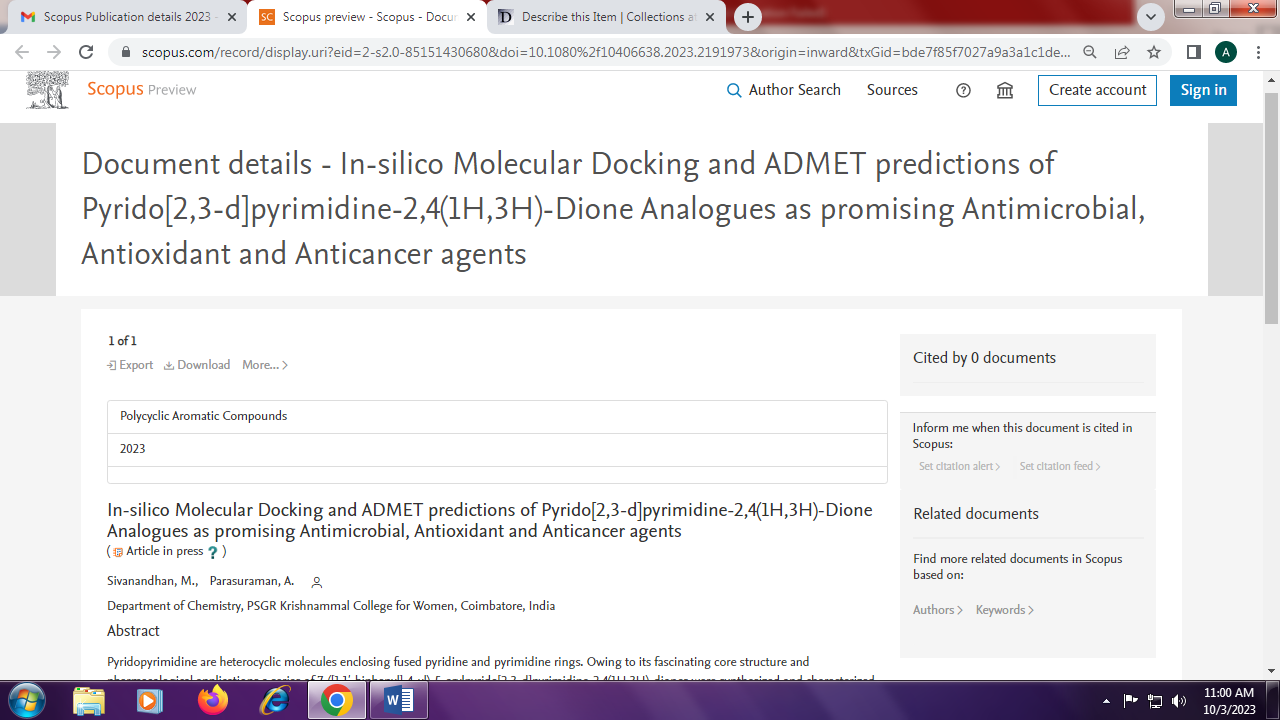 